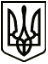 УкраїнаМЕНСЬКА МІСЬКА РАДАЧернігівська областьВИКОНАВЧИЙ КОМІТЕТПРОЄКТ РІШЕННЯ25 червня  2021 року                           м. Мена                           № Про затвердження проєктно-кошторисної документації «Капітальний ремонт дорожнього покриття вулиці Толстого в м. Мена, Чернігівської області»	Розглянувши проєктно-кошторисну документацію та експертний звіт щодо розгляду кошторисної частини проєктної документації «Капітальний ремонт дорожнього покриття вулиці Толстого в м. Мена, Чернігівської області» № 02/120/21 від 17 травня 2021 р., загальна кошторисна вартість якої складає 1154,328 тис. грн., керуючись ст.31 Закону України «Про місцеве самоврядування в Україні», виконавчий комітет Менської  міської радиВИРІШИВ:	Затвердити проєктно-кошторисну документацію «Капітальний ремонт дорожнього покриття вулиці Толстого в м. Мена, Чернігівської області».Міський голова								Г.А. Примаков